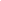 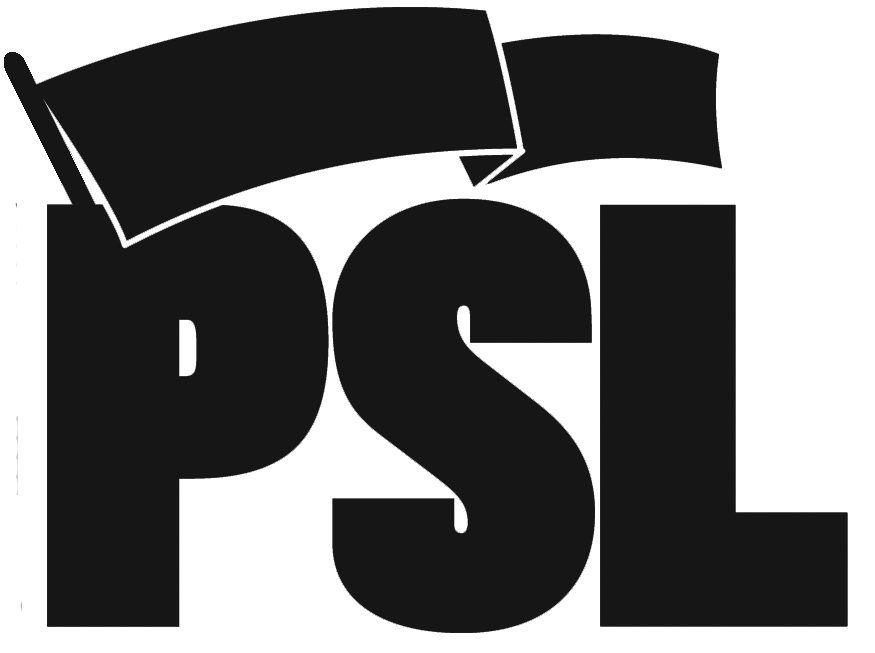 Concentration of Production --> MonopoliesMerger of bank capital with industrial capital = finance capitalExport of capital acquires exceptional importance Formation of int’l monopolist associations to share worldTerritorial division of the whole world 